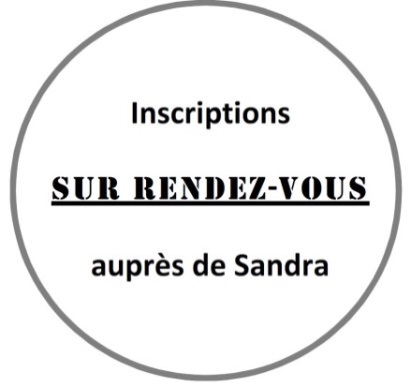 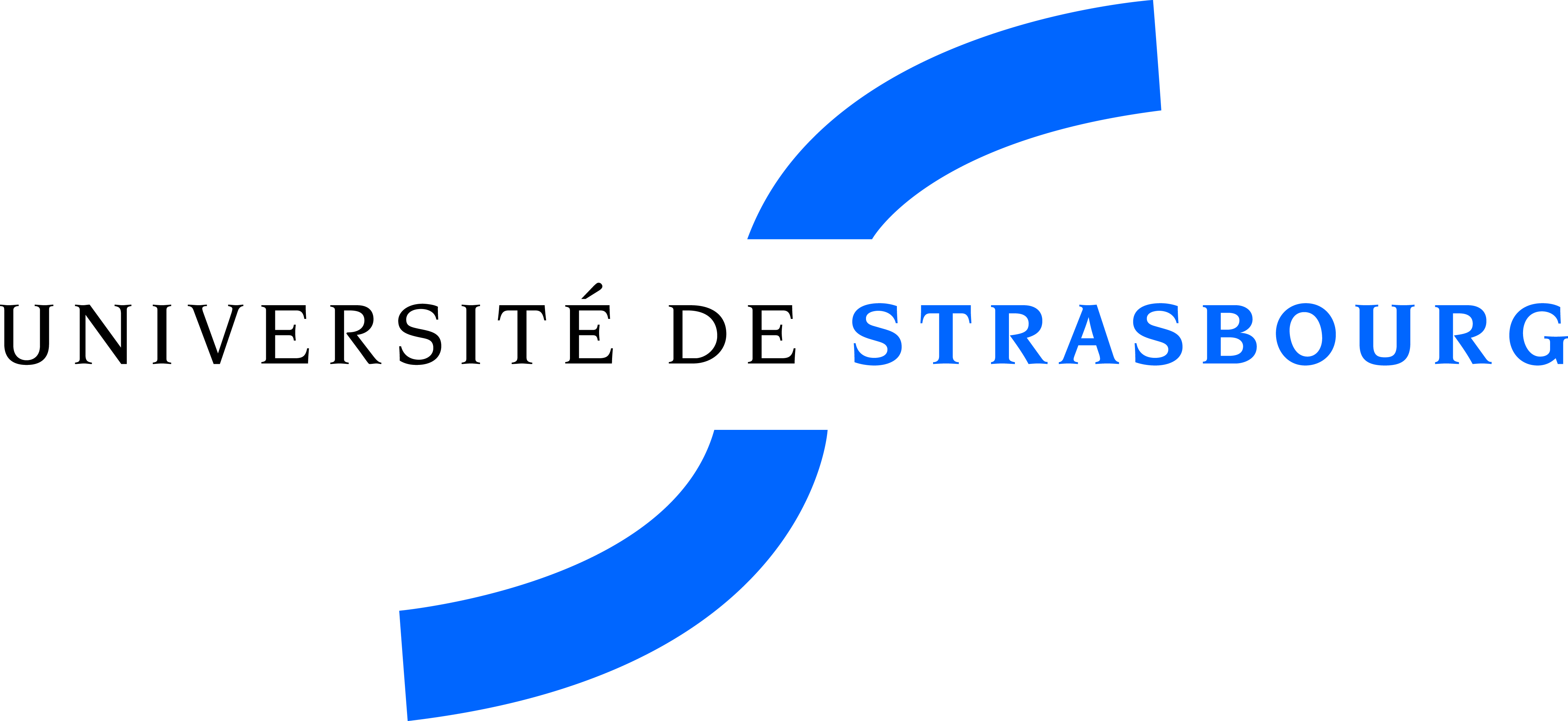 FORMULAIRE D’INSCRIPTION 
VOYAGE SOLIDAIRE en Albanie – Automne 2015NOM - Prénom : 	Adresse personnelle : 	Code postal : 		Ville : 	Appartenance :	 Université de Strasbourg   CNRS/INSERM   AutreAdresse professionnelle : 	Tél. privé : ……………..Tél. bureau : ………….Téléphone portable (recommandé) :………………………Adresse électronique (recommandée) : ………………………………………………………………………...Bénéficiez-vous d’un subventionnement ? (estimation possible en ligne sur le site internet du SPACS)    Oui   NonSi oui, veuillez fournir les pièces justificatives au moment de l’inscription : - Avis d’impôt 2014 sur les revenus de l’année 2013- Carte professionnelle Mon Pass Campus ou contrat de travail prouvant votre lien avec l’Université ou avec la personne ouvrant-droits. Si vous voyagez seul(e) : le logement étant prévu en chambres doubles, souhaiteriez-vous, dans la mesure du possible, une chambre individuelle ? Oui*   Non *Supplément chambre individuelle : 100 € (non subventionné).   	Nombre total de participants : 	L’un des participants a-t-il des besoins particuliers ? Lesquels ?…………………………………………………………………………………………………………………………Avez-vous participé :au voyage au Portugal 2015 :		Oui   Nonau voyage à Berlin 2015 :			Oui   Nonau voyage en Cuba en 2014 : 		Oui   Nonau voyage en Andalousie en 2013 : 		Oui   NonAcompte : 450€ par chèque à l’ordre de l’agent comptable de l’Unistra, Carte Bancaire, Chèque Vacances ou numéraire.	 Par chèque de banque : ……….. €                	 Par Carte Bancaire : ……….. €	 Par chèque(s) vacances : ………………€	 En espèces : ……….. €  Solde : par chèque à l’ordre de l’agent comptable de l’Unistra, Carte Bancaire, Chèque Vacances ou numéraire (la somme exacte vous est communiquée par le SPACS) : 	 Par chèque de banque : ……….. €                	 Par Carte Bancaire : ……….. €	 Par chèque(s) vacances : ………………€	 En espèces : ……….. €   J'autorise le SPACS à publier les photographies où j'apparais (moi et ma famille) et cela uniquement pour un usage interne (site internet du SPACS et Journée Portes Ouvertes). Les photos ne seront ni communiquées à des tiers, ni vendues.	              Strasbourg, le  …………			    Signature :Contact / Info / Prise de rendez-vous43 rue Goethe (secrétariat) ou 03 68 85 20 00spacs-inscription-voyage@unistra.fr NOM-PrénomDate de naissanceParenté